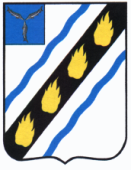 АДМИНИСТРАЦИЯЗОЛОТОСТЕПСКОГО МУНИЦИПАЛЬНОГО ОБРАЗОВАНИЯСОВЕТСКОГО  МУНИЦИПАЛЬНОГО РАЙОНАСАРАТОВСКОЙ  ОБЛАСТИПОСТАНОВЛЕНИЕот 31.12.2020 № 60с.Александровка О внесении изменений в постановление№52 от 29.10.2019г.В соответствии с Федеральным законом от 06.10.2003 г. № 131-ФЗ «Об общих принципах организации местного самоуправления в Российской Федерации» и руководствуясь Уставом Золотостепского муниципального образования Советского муниципального района Саратовской области, администрация Золотостепского муниципального образования ПОСТАНОВЛЯЕТ:Внести следующие изменения в постановление  администрации Золотостепского муниципального образования от 29.10.2019г. № 52 «Об утверждении муниципальной программы  «Повышение безопасности дорожного движения в Золотостепском муниципальном образовании на 2020-2022 годы»:	- Преамбулу программы заменить словами на  «Повышение безопасности дорожного движения в Золотостепском муниципальном образовании на 2020-2023 годы»- в паспорте программы строка «Объемы и источники финансирования программы изложить в новой редакции:п.4  Ресурсное обеспечение Программы изложить в новой редакции:	Общий объем финансирования мероприятий Программы составляет 5270,5 тыс. рублей (прогнозно), из них:в 2020 году – 1 136,7 тыс. руб. (прогнозно), в 2021 году – 1 278,5 тыс. руб. (прогнозно), в 2022 году – 1 408,8 тыс. руб. (прогнозно), в 2023 году – 1 446,5 тыс. руб. (прогнозно).- Перечень мероприятий муниципальной программы «Повышение безопасности дорожного движения в Золотостепском муниципальном образовании на 2020-2023 годы» изложить в новой редакции (прилагается).2. Контроль за исполнением настоящего постановления возложить на главного специалиста администрации Золотостепского муниципального образования Сайфутдинову А.Д.Глава Золотостепского муниципального образования                                  А.В. Трушин6.Перечень мероприятий муниципальной целевой программы «Повышение безопасности дорожного движения в Золотостепском муниципальном образовании на 2020-2023 годы»Верно:главный специалист администрации                                                       А.Д. СайфутдиноваОбъем и источники финансирования- финансирование Программы производится из средств местного бюджета Золотостепского муниципального образования составляет 5270,5 тыс. рублей (прогнозно), из них:в 2020 году – 1136,7 тыс. руб. (прогнозно), в 2021 году – 1 278,5 тыс. руб. (прогнозно), в 2022 году – 1 408,8 тыс. руб. (прогнозно), в 2023 году – 1 446,5 тыс. руб. (прогнозно).Сроки реализации программы- 2020 – 2023 годы№ппМероприятия по реализации программыИсточники финансированияСрок исполнения, годыВсего, тыс.руб.в том числе за счет местного бюджета, тыс. руб. (прогнозно)Ответственные за исполнение1Ремонт участка автомобильной дороги, расположенной по адресу: Саратовская обл. Советский р-н, с. Золотая Степь, ул. Садовая от дома №6 до пересечения с ул. Новая, в том числе за счет акцизовБюджет Золотостепского МО2020671,5671,5671,5671,5Администрация Золотостепского МО2Проверка сметной документации на ремонт участка автомобильной дороги расположенной по адресу: - Саратовская обл. Советский р-н, с. Золотая Степь ул. Садовая от дома №6 до пересечения с ул. Новая, в том числе за счет акцизов - Саратовская обл. Советский р-н, с. Золотая Степь от пересечения с ул. Кооперативная по ул. Садовая до дома №1, от дома №4 до дома №6, в том числе за счет акцизовБюджет Золотостепского МО202016,010,25,816,010,25,8Администрация Золотостепского МО3Строительный контроль за проведением ремонта участка автомобильной дороги расположенной по адресу: - Саратовская обл. Советский р-н, с. Золотая Степь ул. Садовая от дома №6 до пересечения с ул. Новая, в том числе за счет акцизов - Саратовская обл. Советский р-н, с. Золотая Степь от пересечения с ул. Кооперативная по ул. Садовая до дома №1, от дома №4 до дома №6, в том числе за счет акцизовБюджет Золотостепского МО202020,212,77,520,212,77,5Администрация Золотостепского МО4Содержание дорог в зимний период, в том числе за счет акцизовБюджет Золотостепского МО2020148,2148,2148,2148,2Администрация Золотостепского МО5Планировка дорог (ул. Степная, ул. Октябрьская, ул. Первомайская, ул. Ленина, ул. Южная, ул. Новая, ул. Маяковского с. Золотая Степь в том числе за счет акцизовБюджет Золотостепского МО202051,451,451,451,4Администрация Золотостепского МО6Проверка сметной документации на ямочный ремонт участка автомобильной дороги от подъезда к с. Золотая Степь по ул. Вокзальная до пересечения ул. Октябрьская, в том числе за счет акцизовБюджет Золотостепского МО20205,85,85,85,8Администрация Золотостепского МО7Строительный контроль за проведением ямочного ремонта участка автомобильной дороги от подъезда к с. Золотая Степь по ул. Вокзальная до пересечения ул. Октябрьская, в том числе за счет акцизовБюджет Золотостепского МО20204,24,24,24,2Администрация Золотостепского МО8Ямочный ремонт участка автомобильной дороги от подъезда к с. Золотая Степь по ул. Вокзальная до пересечения ул. Октябрьская, в том числе за счет акцизовБюджет Золотостепского МО2020219,4	219,4219,4	219,4Администрация Золотостепского МОИТОГО за 2020гИТОГО за 2020г1136,71136,71Ремонт участка автомобильной дороги, расположенной по адресу: Саратовская обл. Советский р-н, с. Александровка, ул. Школьная, в том числе за счет акцизовБюджет Золотостепского МО20211000,01000,01000,01000,0Администрация Золотостепского МО2Проверка сметной документации на ремонт участка автомобильной дороги расположенной по адресу: Саратовская обл. Советский р-н, с. Александровка, ул. Школьная, в том числе за счет акцизовБюджет Золотостепского МО202116,016,016,016,0Администрация Золотостепского МО3Строительный контроль за проведением ремонта участка автомобильной дороги расположенной по адресу: Саратовская обл. Советский р-н, с. Золотая Степь, ул. Школьная, в том числе за счет акцизовБюджет Золотостепского МО202120,020,020,020,0Администрация Золотостепского МО4Содержание дорог в зимний период, в том числе за счет акцизовБюджет Золотостепского МО2021242,5242,5242,5242,5Администрация Золотостепского МОИТОГО за 2021гИТОГО за 2021г1 278,51 278,51Ремонт участка автомобильной дороги, расположенной по адресу: Саратовская обл. Советский р-н, с. Золотая Степь, ул. Садовая, в том числе за счет акцизовБюджет Золотостепского МО20221100,01100,01100,01100,0Администрация Золотостепского МО2Проверка сметной документации на ремонт участка автомобильной дороги расположенной по адресу: Саратовская обл. Советский р-н, с. Золотая Степь, ул. Садовая, в том числе за счет акцизовБюджет Золотостепского МО202216,016,016,016,0Администрация Золотостепского МО4Строительный контроль за проведением ремонта участка автомобильной дороги расположенной по адресу: Саратовская обл. Советский р-н, с. Золотая Степь, ул. Садовая, в том числе за счет акцизовБюджет Золотостепского МО202220,020,020,020,0Администрация Золотостепского МО5Содержание дорог в зимний период, в том числе за счет акцизов2022272,8272,8272,8272,8Администрация Золотостепского МОИТОГО за 2022гИТОГО за 2022г1 408,81 408,81Ремонт участка автомобильной дороги, расположенной по адресу: Саратовская обл. Советский р-н, с. Александровка, ул. Кольцевая, в том числе за счет акцизовБюджет Золотостепского МО20231150,01150,01150,01150,0Администрация Золотостепского МО2Проверка сметной документации на ремонт участка автомобильной дороги расположенной по адресу: Саратовская обл. Советский р-н, с. Александровка, ул. Школьная, в том числе за счет акцизовБюджет Золотостепского МО202318,018,018,018,0Администрация Золотостепского МО3Строительный контроль за проведением ремонта участка автомобильной дороги расположенной по адресу: Саратовская обл. Советский р-н, с. Золотая Степь, ул. Школьная, в том числе за счет акцизовБюджет Золотостепского МО202322,022,022,022,0Администрация Золотостепского МО4Содержание дорог в зимний период, в том числе за счет акцизовБюджет Золотостепского МО2023256,5256,5256,5256,5Администрация Золотостепского МО1 446,51 446,5ВСЕГОВСЕГО 5270,55270,5